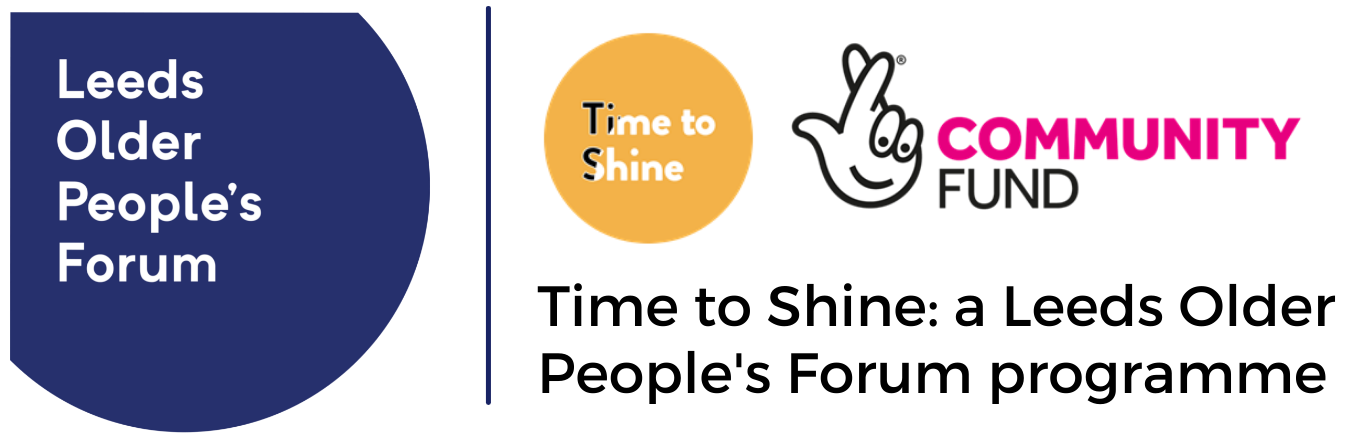 21 test and learn questions that the Time to Shine programme aims to answerKey word:Question #Test and Learn questions to answer:Outcomes link:Barriers:1What barriers to participation are happening now for participants and volunteers?2Prevention:2Does Time to Shine help prevent social isolation and/or loneliness?1Sustainability:3What enables successful projects / programmes to become sustainable?4Reaching out:4Are we reaching socially isolated and/or lonely older people? How?1Diversity:5What approaches work best to engage target groups of people most at risk of social isolation and/or loneliness?2Replicable:6Can elements of the programme be replicated or expanded successfully?4Commissioning:7How has the learning from Time to Shine been used to inform commissioning in Leeds?4Legacy:8What is Time to Shine's legacy? Can impact be measured beyond 2021?1Feelings:9How does loneliness and/or social isolation make people feel?1Complexities:10What are the complexities behind loneliness and people's experiences of loneliness?3Triggers:11What attracted or motivated people to join in an activity?2Co-production:12To what degree has the programme been led by a diverse group of older people?3Impact 1:13How has involvement in Time to Shine made individual people feel?1Impact 2:14Have people developed social networks / accessed other services after becoming involved?2Approaches:15How has the learning from Time to Shine been used to inform delivery partner or Time to Shine approaches?3(Not) worked:16What has worked? What hasn't worked? Why? For whom?3Awareness:17Have we increased awareness of social isolation and/or loneliness and the support services available in Leeds?2Stigma:18Have we reduced the stigma of social isolation and/or loneliness and changed public perceptions? How?4Partnerships:19Have new partnerships been formed? Are organisations working 'better together'?4Benefits:20How have older people and communities benefited from new partnerships and new ways of working?4Intergenerational:21What has been the impact of intergenerational approaches on both older people and their wider communities?2